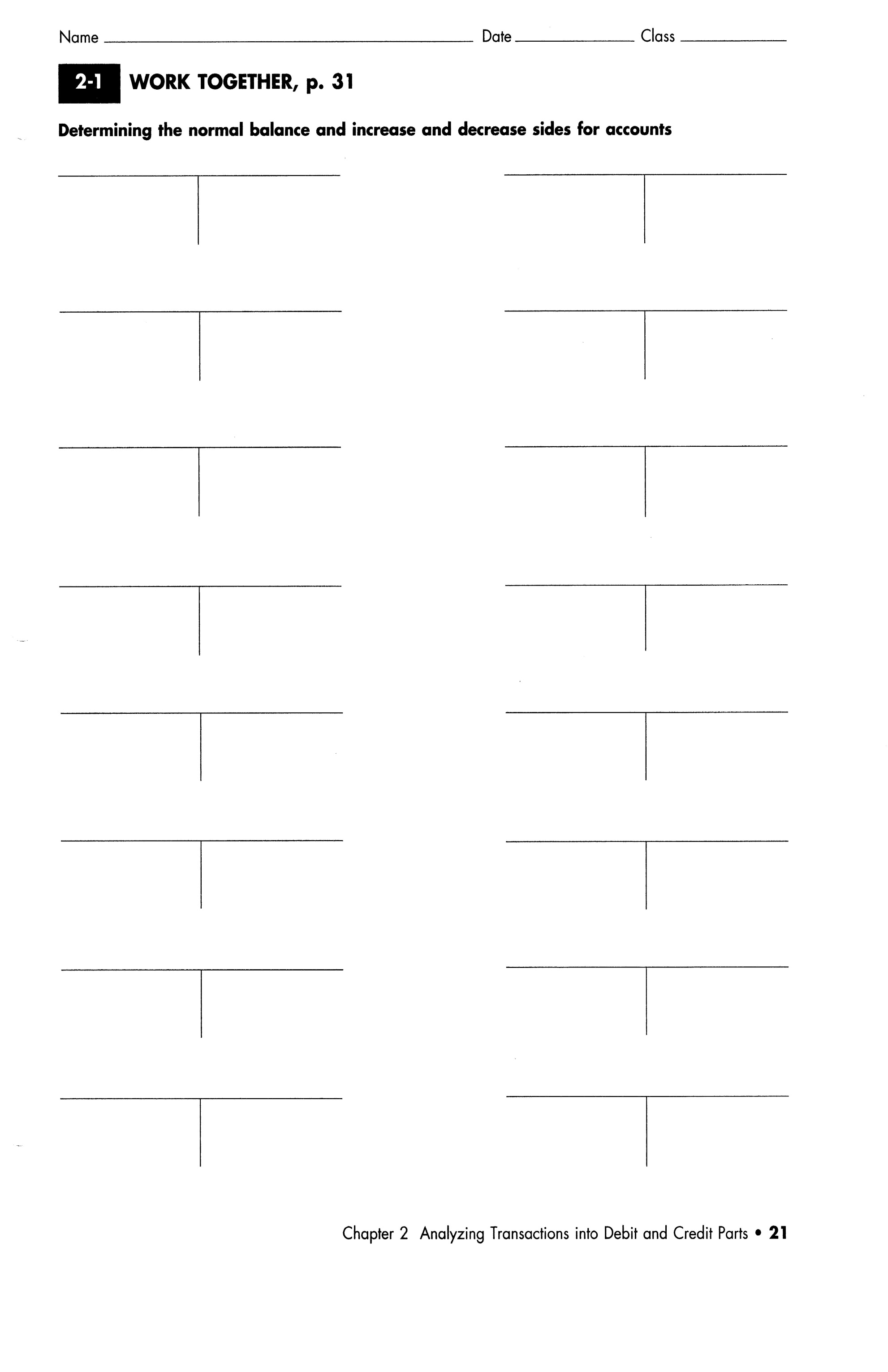 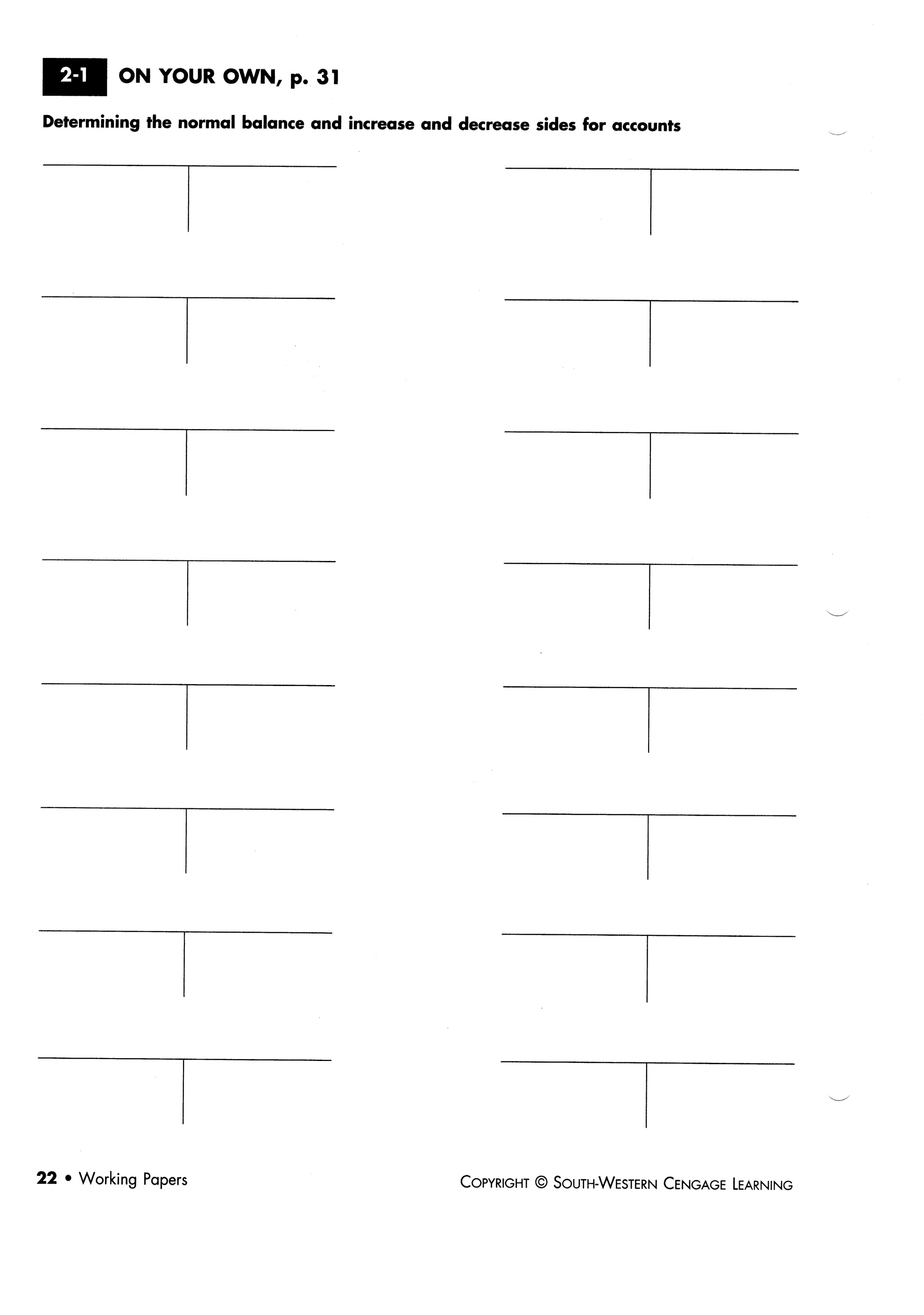 Name:                                              Class:                                              Period:                Date: Topic: 2-1: Introduction to T-AccountsName:                                              Class:                                              Period:                Date: Topic: 2-1: Introduction to T-AccountsQuestions/Main Ideas: Try to always think of at least two questions per class period about today’s topic.(What, how, when, why)NotesSo far we’ve illustrated decreases and increases in accounts by using a (+) for representing increases and (-) for representing decreases.We will now represent increases and decreases by using a T-account.  (Label the T-account below based on the info on the PowerPoint)A ___________________ is an accounting device used to ______________ transactions.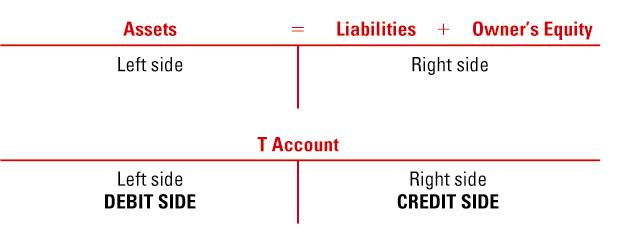 ____________ an amount recorded on the ________ side.____________ an amount recorded on the ________ sideAccount balances increase on the _______________   __________________ side of the accountAccount balances decrease on the side __________________ the normal balance side of an accountIncreases and decreases to asset accounts:  Please label each T-account as seen in the PowerPoint by indicating increase, decrease, and normal balance.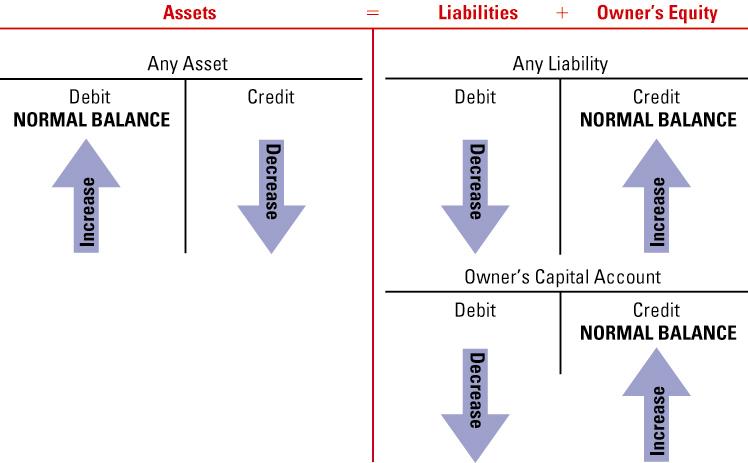 Increases and decreases in liability accounts:Increases and decreases in owner’s equity accounts.Summary: (2 bullet points summarizing the main ideas or topics presented in class today.  These should be at least four words each)Summary: (2 bullet points summarizing the main ideas or topics presented in class today.  These should be at least four words each)